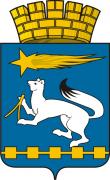 АДМИНИСТРАЦИЯ ГОРОДСКОГО ОКРУГА НИЖНЯЯ САЛДАП О С Т А Н О В Л Е Н И Е04.05.2017                                                                                                            № 318О подготовке документации о внесении изменений в проект планировки и проект межевания для линейных объектов – «Наружные газопроводы низкого давления в городе Нижняя Салда Свердловской области»В соответствии с частями 1 и 5 статьи 45 Градостроительного кодекса Российской Федерации, Федеральным законом от 06 октября 2003 № 131-ФЗ «Об общих принципах организации местного самоуправления в Российской Федерации, руководствуясь Уставом городского округа Нижняя Салда, в соответствии с решением Думы городского округа Нижняя Салда  от 26.01.2017 № 6/6 «Об утверждении Положения о порядке организации и проведения публичных слушаний в городском округе Нижняя Салда», в целях исполнения муниципального контракта от 19.04.2017 № 83, в связи с реконструкцией улицы Фрунзе в городском округе Нижняя Салда, администрация городского округа Нижняя СалдаПОСТАНОВЛЯЕТ:1. Принять решение о внесении изменений в проект планировки и проект межевания для линейных объектов – «Наружные газопроводы низкого давления в городе Нижняя Салда Свердловской области», утвержденный решением Думы городского округа Нижняя Салда от 16.02.2017 № 8/2, в части изменения границ трассы газопровода на участке по улице Фрунзе от дома № 12  до дома № 122 в городе Нижняя Салда.2. Утвердить план мероприятий по подготовке документации о внесении изменений в проект планировки и проект межевания для линейных объектов – «Наружные газопроводы низкого давления в городе Нижняя Салда Свердловской области», в части изменения границ трассы газопровода на участке по улице Фрунзе от дома № 12  до дома № 122 в городе Нижняя Салда (прилагается).3. Утвердить техническое задание на разработку документации о внесении изменений в проект планировки и проект межевания для линейных объектов – «Наружные газопроводы низкого давления в городе Нижняя Салда Свердловской области», в части изменения границ трассы газопровода на участке по улице Фрунзе от дома № 12  до дома № 122 в городе Нижняя Салда (прилагается).4. Опубликовать настоящее постановление в газете «Городской вестник плюс» и разместить на официальном сайте городского округа Нижняя Салда.5. Контроль над исполнением настоящего постановления оставляю за собой.Глава городского округа                                                                                Е.В. МатвееваПлан мероприятий по подготовке документации о внесении изменений в проект планировки и проект межевания для линейных объектов – «Наружные газопроводы низкого давления в городе Нижняя Салда Свердловской области»УТВЕРЖДЕНОпостановлением администрации городского округа Нижняя Салда от __________ №_____ «О подготовке документации о внесении изменений в проект планировки и проект межевания для линейных объектов – «Наружные газопроводы низкого давления в городе Нижняя Салда Свердловской области»Техническое задание на разработку документации о внесении изменений в проект планировки и проект межевания для линейных объектов – «Наружные газопроводы низкого давления в городе Нижняя Салда Свердловской области»ГОРОДСКОЙ ОКРУГ НИЖНЯЯ САЛДАСОГЛАСОВАНИЕпроекта постановленияПостановление  разослать:УТВЕРЖДЕНпостановлением администрации городского округа Нижняя Салда от __________ №_____ «О подготовке документации о внесении изменений в проект планировки и проект межевания для линейных объектов – «Наружные газопроводы низкого давления в городе Нижняя Салда Свердловской области»№ п/пНаименование мероприятияСроки выполнения мероприятийОтветственный за выполнение мероприятия1Уведомление о принятии решения всем заинтересованным лицам, путем опубликования постановления в газете «Городской вестник плюс» и размещения на официальном сайте городского округа Нижняя Салда14 дней со дня издания постановленияАдминистрация городского округа Нижняя Салда2Прием и рассмотрение предложений по внесению изменений в проекты планировки территории от заинтересованных лиц, в случае их поступления14 дней с даты размещения постановления в газете «Городской вестник плюс»Администрация городского округа Нижняя Салда3Выполнение работ по подготовке документации о внесении изменений в проект планировки и проект межевания для линейных объектов – «Наружные газопроводы низкого давления в городе Нижняя Салда Свердловской области»30 дней с даты окончания приема и (или) рассмотрения предложений по планировке территории от заинтересованных лицПодрядная организация4Контроль выполнения работ по подготовке документации о внесении изменений в проект планировки и проект межевания для линейных объектов – «Наружные газопроводы низкого давления в городе Нижняя Салда Свердловской области»Администрация городского округа Нижняя Салда5Проведение рабочих совещаний по итогам выполнения этапов работПо необходимостиАдминистрация городского округа Нижняя Салда6Проверка и согласование о внесении изменений в проект планировки и проект межевания для линейных объектов10 рабочих дней с даты предоставления подрядной организацией проекта планировки на согласованиеАдминистрация городского округа Нижняя Салда7Согласование проекта планировкиС сетевыми организациямиПодрядная организация8Проверка документации по планировке территории о внесении изменений в проект планировки и проект межевания для линейных объектов10 рабочих дней с даты предоставления подрядной организацией проекта планировки на проверкуАдминистрация городского округа Нижняя Салда9Подготовка проекта постановления о проведении публичных слушаний о внесении изменений в проект планировки и проект межевания для линейных объектов10 рабочих дней с даты получения положительного результата проверки документацииАдминистрация городского округа Нижняя Салда10Проведение публичных слушаний по документации о внесении изменений в проект планировки и проект межевания для линейных объектовЧерез 30 дней с даты публикации постановления о проведении публичных слушаний в газете «Городской вестник плюс»Администрация городского округа Нижняя Салда, с участием подрядной организации11Устранение замечаний, поступивших в ходе проведения публичных слушаний14 дней с даты проведения публичных слушанийПодрядная организация12Подготовка решения об утверждении проекта о внесении изменений в проект планировки и проект межевания для линейных объектов10 дней с даты получения документацииАдминистрация городского округа Нижняя Салда№ п/пПараметр проектаОписание1ЗаказчикАдминистрация городского округа Нижняя Салда2Источник финансированияМестный бюджет3Основания для выполнения работМуниципальный контракт от 14.04.2016г., рег. № 83 от 19.04.2016г., проведение реконструкции улицы Фрунзе по городскому округу Нижняя Салда4Местонахождение объекта строительства, в части изменения границ трассы газопровода Российская Федерация, Свердловская область, город Нижняя Салда, ул. Фрунзе, от дома № 12  до дома № 122 Протяженность линейного объекта составляет 880 м5Сроки разработки документации по планировки территорииНе позднее 15 мая 2017 года6Цель разработки документации о внесении изменений в проект планировки и проект межевания для линейных объектовИзменение границ трассы газопровода на участке по улице Фрунзе от дома № 12  до дома № 122 в городе Нижняя Салда7Границы проектированияУчастки проектирования расположены в кадастровых кварталах  66:55:0303018, 66:55:0303015, 8Нормативно-правовая, методическая база и ранее выполненные работы, учет которых необходим при проектированииГрадостроительный кодекс РФ (в действующей редакции);Земельный кодекс РФ (в действующей редакции);Федеральный закон от 06.10.2003 № 131-ФЗ «Об общих принципах организации местного самоуправления в Российской Федерации» (в действующей редакции);Федеральный закон  от 29.12.2004 № 191-ФЗ «О введении в действие Градостроительного кодекса РФ» (в действующей редакции);Федеральный закон от 24.07.2007 № 221-ФЗ «О государственном кадастре недвижимости» (в действующей редакции);Постановление Правительства Свердловской области от 15.03.2010 № 380-ПП «Об утверждении нормативов градостроительного проектирование Свердловской области НГПСО 1-2009.66»;СП 42.13330.2011 «СНиП 2.07.01-89* Градостроительство, планировка и застройка городских и сельских поселений»;СНиП 11-04-2003 «Инструкция о порядке разработки, согласования, экспертизе и утверждении градостроительной документации» в части не противоречащей Градостроительному кодексу РФ;Генеральный план городского округа Нижняя Салда, применительно к городу Нижняя Салда, утвержденный решением Думы городского округа Нижняя Салда от 21.06.2016 № 65/15;Правила землепользования и застройки, утвержденные решением Думы городского округа Нижняя Салда от 17.04.2008 № 3/9 (с изменениями);Решение Думы городского округа Нижняя Салда  от 20.11.2014 № 44/4 «Об утверждении Положения о порядке организации и проведения публичных слушаний в городском округе Нижняя Салда»;Распоряжение Правительства Свердловской области от 26.12.2011г. № 2360-РП «О соблюдении требований законодательства о санитарно-эпидемиологическом благополучии населения при осуществлении градостроительной деятельности на территории Свердловской области».9Состав исходных данных для разработки документации по планировке территорииТопографическая съемка М 1:2000 в электронном виде;Съемка М 1:500 ул. Фрунзе;Сведения государственного кадастра недвижимости (актуальные);Генеральный план городского округа Нижняя Салда, применительно к городу Нижняя Салда, утвержденный решением Думы городского округа Нижняя Салда от 21.06.2016 № 65/15;Правила землепользования и застройки, утвержденные решением Думы городского округа Нижняя Салда от 17.04.2008 № 3/9 (с изменениями);Решение Думы городского округа Нижняя Салда от 16.02.2017 № 8/2 «Об утверждении проекта планировки и проекта межевания для линейных объектов «Наружные газопроводы низкого давления в городе Нижняя Салда».Состав исходных данных может быть дополнен и уточнен при выполнении работ по подготовке документации по планировке территории по согласованию с администрацией городского округа Нижняя Салда.Документацию по планировке территории выполнить в системе координат МСК-66.Сбор исходных данных осуществляется Исполнителем.10Требования к выполнению проекта планировки и проекта межевания территории1. Состав основных (утверждаемых) материалов проекта планировки территории:1) Книга «Положение о размещении объектов капитального строительства», включает в себя описание границ зоны планируемого размещения линейного объекта и его характеристику.2) Чертеж «Планировки территории» М 1:2000;3) Чертеж красных линий М 1:2000;4) Схема инженерной инфраструктуры М 1:2000;5) Чертеж размещения объектов капитального строительства и функциональное зонирование территории М 1:2000.2. Состав материалов по обоснованию проекта планировки территории:1) Схема расположения элемента планировочной структуры М 1:5000;2) Схема использования территории в период подготовки проекта планировки территории М 1:2000;3) Схема границ зон с особыми условиями использования территорий м 1:2000;4) Книга «Пояснительная записка».3. Состав материалов проекта межевания территории: чертежи проекта межевания территории, на которых отображаются:1) Красные линии, утвержденные в составе проекта планировки территории.2) Линии отступа орт красных линий в целях определения места допустимого размещения зданий, строений, сооружений.3) Границы земельных участков, в том числе границы земельных участков на которых расположены линейные объекты.4) Границы формируемых земельных участков, планируемых для предоставления физическим и юридическим лицам для строительства.5) Границы земельных участков, предназначенных для размещения объектов капитального строительства.6) Границы зон с особыми условиями использования территорий.7) Границы зон действия публичных сервитутов.8) Ведомости координат поворотных точек границ земельных участков.9) Пояснительная записка, которая должна содержать:сведения по установлению границ земельных участков и обоснование принятых решений;ведомость формируемых земельных участков, содержащую площади, виды использования, информацию о форме собственности и координаты поворотных точек;ведомость участков изъятия для муниципальных нужд; предложения по установлению публичных сервитутов.11Количество экземпляров документацииПосле согласования и утверждения текстовые и графические материалы должны быть переданы заказчику:В бумажном виде в 3 экз.На электронном носителе в формате MapInfo и растровые файлы.Наименование постановления:Наименование постановления:«О подготовке документации о внесении изменений в проект планировки и проект межевания для линейных объектов – «Наружные газопроводы низкого давления в городе Нижняя Салда Свердловской области»«О подготовке документации о внесении изменений в проект планировки и проект межевания для линейных объектов – «Наружные газопроводы низкого давления в городе Нижняя Салда Свердловской области»«О подготовке документации о внесении изменений в проект планировки и проект межевания для линейных объектов – «Наружные газопроводы низкого давления в городе Нижняя Салда Свердловской области»«О подготовке документации о внесении изменений в проект планировки и проект межевания для линейных объектов – «Наружные газопроводы низкого давления в городе Нижняя Салда Свердловской области»ДолжностьИнициалы и фамилияИнициалы и фамилияСроки и результаты согласованияСроки и результаты согласованияСроки и результаты согласованияДолжностьИнициалы и фамилияИнициалы и фамилияДата поступления на согласованиеДата согласованияЗамечания и подписьПервый заместитель главы администрации С.Н. ГузиковС.Н. ГузиковНачальник отдела муниципальной службы, кадров и правовой работыА.А. Маслеева А.А. Маслеева Начальник организационно-управленческого отделаА.В. Рассохина А.В. Рассохина Начальник отдела по управлению муниципальным имуществомМ.А. КоробщиковаМ.А. КоробщиковаНачальник отдела архитектуры и градостроительстваГ.Н. ЛеоноваГ.Н. Леонова5 – ОАиГАнтикоррупционная экспертиза проведена начальником юридического отдела администрации городского округа Нижняя Салда Маслеевой А.А.Дата______________                                                                           Подпись____________Антикоррупционная экспертиза проведена начальником юридического отдела администрации городского округа Нижняя Салда Маслеевой А.А.Дата______________                                                                           Подпись____________Антикоррупционная экспертиза проведена начальником юридического отдела администрации городского округа Нижняя Салда Маслеевой А.А.Дата______________                                                                           Подпись____________Антикоррупционная экспертиза проведена начальником юридического отдела администрации городского округа Нижняя Салда Маслеевой А.А.Дата______________                                                                           Подпись____________Фамилия, имя, отчество, должность исполнителя, место работы, подпись, телефон:Фамилия, имя, отчество, должность исполнителя, место работы, подпись, телефон:Замураева Алиса Валериевна, ведущий специалист отдела архитектуры и градостроительства администрации городского округа Нижняя Салда 8(34345)3-14-50 подпись______________Замураева Алиса Валериевна, ведущий специалист отдела архитектуры и градостроительства администрации городского округа Нижняя Салда 8(34345)3-14-50 подпись______________